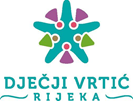 DJEČJI VRTIĆ RIJEKAKLASA:  003-06/01-22/7UR.BROJ:2170/01-54-01-22-1Rijeka, 22.7. 2022.Z A P I S N I K sa 7. sjednice Upravnog vijeća Dječjeg vrtića Rijeka održane 22. srpnja 2022.g.Prijedlog Dnevnog reda:Usvajanje zapisnika sa sjednice održane 28.6.2022. godineDonošenje Pravilnika o izmjeni Pravilnika o unutarnjem ustrojstvu i načinu rada Dječjeg vrtića RijekaDonošenje Odluka o izmjeni ugovora o radu radnica koje imaju zasnovan radni odnos na neodređeno vrijeme -raspoređivanje radnika na drugo radno mjestoIzbor kandidata po raspisanom natječaja za zasnivanje radnog odnosaRaznoDnevni red se jednoglasno usvaja.Usvajanje zapisnika sa sjednice održane 28.6.2022. godineZapisnik sa sjednice održane 28.6.2022. godine jednoglasno se usvaja.Donošenje Pravilnika o izmjeni Pravilnika o unutarnjem ustrojstvu i načinu rada Dječjeg vrtića RijekaUpravno vijeće jednoglasno donosiO D L U K UTemeljem Odluke Gradskog vijeća Grada Rijeke o davanju prethodne suglasnosti na Pravilnik o izmjenama Pravilnika o unutarnjem ustrojstvu i načinu rada Dječjeg vrtića Rijeka od 21. srpnja 2022. godine, Upravno vijeće donosi Pravilnik o izmjeni Pravilnika o unutarnjem ustrojstvu i načinu rada Dječjeg vrtića Rijeka.Pravilnik o izmjeni Pravilnika o unutarnjem ustrojstvu i načinu rada Dječjeg vrtića Rijeka stupa na snagu dan nakon dana objave na oglasnoj ploči Ustanove.Donošenje Odluka o izmjeni ugovora o radu radnica koje imaju zasnovan radni odnos na neodređeno vrijeme -raspoređivanje radnika na drugo radno mjestoUpravno vijeće jednoglasno donosi sljedećuO D L U K U1. Radno mjesto Odgojitelja popunit će se bez natječaja, temeljem članka 26. Zakona o predškolskom odgoju i obrazovanju, postojećim kadrom unutar  Dječjeg vrtića Rijeka (dalje u tekstu: Ustanova).2. Alida Anić (dalje u tekstu: radnica), zaposlena na neodređeno vrijeme u Ustanovi na radnom mjestu Voditelj centra predškolskog odgoja, temeljem pisane zamolbe, raspoređuje se na radno mjesto Odgojitelj s danom 1.9.2022.g..3. Ustanova će s radnicom zaključiti Dodatak (aneks) Ugovoru o radu sklopljenom na neodređeno vrijeme, a koji se odnosi na izmjenu odredbe u odnosu na naziv posla te s tim u vezi opis poslova. Radnica ostvaruje sva prava i obveze sukladno zakonskim i općim aktima Ustanove, a vezano uz nastalu izmjenu Ugovora o radu.Upravno vijeće jednoglasno donosi sljedećuO D L U K U1. Radno mjesto Voditelja centra predškolskog odgoja (slobodno od 1. rujna 2022.g.)popunit će se bez natječaja, temeljem članka 26. Zakona o predškolskom odgoju i obrazovanju, postojećim kadrom unutar  Dječjeg vrtića Rijeka (dalje u tekstu: Ustanova).2. Patricija Vitori (dalje u tekstu: radnica), zaposlena na neodređeno vrijeme u Ustanovi na radnom mjestu Odgojitelj, radi potrebe posla i osiguranja kontinuiteta rada, a temeljem pisane zamolbe, raspoređuje se na radno mjesto Voditelja centra predškolskog odgoja s danom 1.9.2022.g..3. Ustanova će s radnicom zaključiti Dodatak (aneks) Ugovoru o radu sklopljenom na neodređeno vrijeme, a koji se odnosi na izmjenu odredbe u odnosu na naziv posla te s tim u vezi opis poslova. Radnica ostvaruje sva prava i obveze sukladno zakonskim i općim aktima Ustanove, a vezano uz nastalu izmjenu Ugovora o radu.Upravno vijeće jednoglasno donosi sljedećuO D L U K U1. Radno mjesto Pomoćni kuhar-spremač popunit će se bez natječaja, temeljem članka 26. Zakona o predškolskom odgoju i obrazovanju, postojećim kadrom unutar  Dječjeg vrtića Rijeka (dalje u tekstu: Ustanova).2. Anica Domitrović (dalje u tekstu: radnica), zaposlena na neodređeno vrijeme u Ustanovi na radnom mjestu Pomoćni kuhar, radi potrebe posla i osiguranja kontinuiteta rada, a temeljem pisane zamolbe, raspoređuje se na radno mjesto Pomoćni kuhar-spremač s danom 1.9.2022.g..3. Ustanova će s radnicom zaključiti Dodatak (aneks) Ugovoru o radu sklopljenom na neodređeno vrijeme, a koji se odnosi na izmjenu odredbe u odnosu na naziv posla te s tim u vezi opis poslova. Radnica ostvaruje sva prava i obveze sukladno zakonskim i općim aktima Ustanove, a vezano uz nastalu izmjenu Ugovora o radu.Izbor kandidata po raspisanom natječaja za zasnivanje radnog odnosaODGOJITELJI (16 IZVRŠITELJA NA NEODREĐENO PUNO RADNO VRIJEME):Donika BerishaClaudia ŠprajcarAndrea FućakValentina Vasiljević,Valentina MaleševićIvana IlijićJelena LjubotinaVedrana ČuturiloLana KustićBranka VrgaJelena BarićHelena MacakanjaAntonia TurbićKristina Babić MilihGorana Janeš FilkovićTomislav PrpićODGOJITELJI (7 IZVRŠITELJA NA ODREĐENO PUNO RADNO VRIJEME)Dolores Đukić GrgurićMartina PribanićLea KumićEma ŠimonovićMaja NinkovićAna MilkovićAlma KutlešaODGOJITELJ U ODGOJNOJ SKUPINI RANOG UČENJA ENGLESKOG JEZIKA
- Natječaj će se ponoviti iz razloga što nije pristigla niti jedna prijava.ODGOJITELJ (PRIPRAVNIK)- 1 IZVRŠITELJ NA ODREĐENO PUNO RADNO VRIJEME --- Natječaj se poništava jer je prestala postojati potreba za istim.REHABILITATOR-ODGOJITELJ (6 IZVRŠITELJA NA NEODREĐENO PUNO RADNO VRIJEME) Monika Kordina,Sonja Dundović,Matea GregovSandra Grgurićkao osobe koje ne ispunjavaju propisane uvjete, a najviše do 5 mjeseci- Natječaj će se ponoviti u djelu koji se odnosi na 2 izvršitelja.
REHABILITATOR-ODGOJITELJ (1 IZVRŠITELJ NA ODREĐENO PUNO RADNO VRIJEME)- Natječaj će se ponoviti iz razloga što nije pristigla niti jedna prijava.
STRUČNI SURADNIK-REHABILITATOR (2 IZVRŠITELJA NA NEODREĐENO PUNO RADNO VRIJEME)Lana Sušić IvošVedrana Brebrić Žgaljićkao osobe koje ne ispunjavaju propisane uvjete, a najviše do 5 mjeseci.KUHAR (1 IZVRŠITELJ NA NEODREĐENO PUNO RADNO VRIJEME)Dragan ČakarićKUHAR (3 IZVRŠITELJA NA ODREĐENO PUNO RADNO VRIJEME)Marina MinićAleksandra Šafar- Natječaj se poništava u djelu koji se odnosi na jednog (1) izvršitelja iz razloga što je prestala potreba za istim.POMOĆNI KUHAR (2 IZVRŠITELJA NA NEODREĐENO PUNO RADNO VRIJEME).Mira Zlojić Maja ŠupakSPREMAČ (4 IZVRŠITELJA NA NEODREĐENO )Danka DespotovićRužica RavlićNada IvanacZa jednog (1) izvršitelja naknadno će se izvršiti odabir obzirom da  kandidatkinje trenutno nisu dostupne, odnosno, ne može ih se kontaktirati.
STJECANJE PRVOG RADNOG ISKUSTVA- PRIPRAVNIŠTVO NA RADNOM MJESTU STRUČNOG SURADNIKA-PSIHOLOGAMarta BralaPOMOĆNI RADNIK ZA NJEGU, SKRB I PRATNJU DJECE (1 IZVRŠITELJ NA NEODREĐENO PUNO RADNO VRIJEME)Harisa AlićLOGOPED (1 IZVRŠITELJ NA NEODREĐENO PUNO RADNO VRIJEME)- Natječaj će se ponoviti obzirom da nije pristigla niti jedna prijava.       Zapisnik vodila                                                                      Predsjednica Upravnog vijećaIrene Gregorović-Filipčić                                                                  Nadja Poropat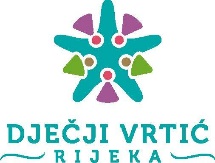 Tel: ++385 51 209 945, Fax: ++385 51 209 979Veslarska ulica 5, 51000 Rijeka, OIB: 30123739908, IBAN: HR3324020061837300005web: http://rivrtici.hr, e-mail: info@rivrtici.hrUPRAVNO VIJEĆERijeka, 22.7.2022.Na sjednici održanoj dana 22. srpnja 2022. godine, Upravno vijeće Dječjeg vrtića Rijeka jednoglasno je donijelo sljedećuO D L U K Uo donošenju Pravilnika o izmjenama Pravilnika o unutarnjem ustrojstvu i načinu rada Dječjeg vrtića RijekaTemeljem Odluke Gradskog vijeća Grada Rijeke o davanju prethodne suglasnosti na Pravilnik o izmjenama Pravilnika o unutarnjem ustrojstvu i načinu rada Dječjeg vrtića Rijeka od 21. srpnja 2022. godine, Upravno vijeće donosi Pravilnik o izmjeni Pravilnika o unutarnjem ustrojstvu i načinu rada Dječjeg vrtića Rijeka.Pravilnik o izmjeni Pravilnika o unutarnjem ustrojstvu i načinu rada Dječjeg vrtića Rijeka stupa na snagu dan nakon dana objave na oglasnoj ploči Ustanove.                                                                                                      Predsjednica Upravnog vijeća                                                                                   ________________________                                                                                              Nadja Poropat